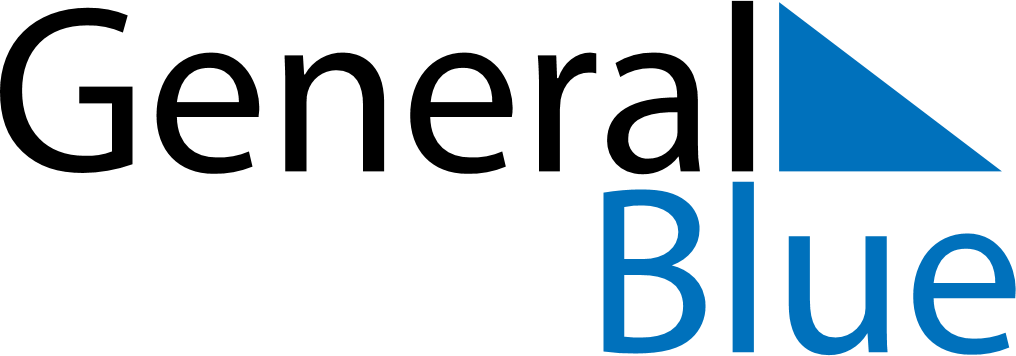 July 2021July 2021July 2021July 2021JapanJapanJapanMondayTuesdayWednesdayThursdayFridaySaturdaySaturdaySunday123345678910101112131415161717181920212223242425Marine DaySports Day26272829303131